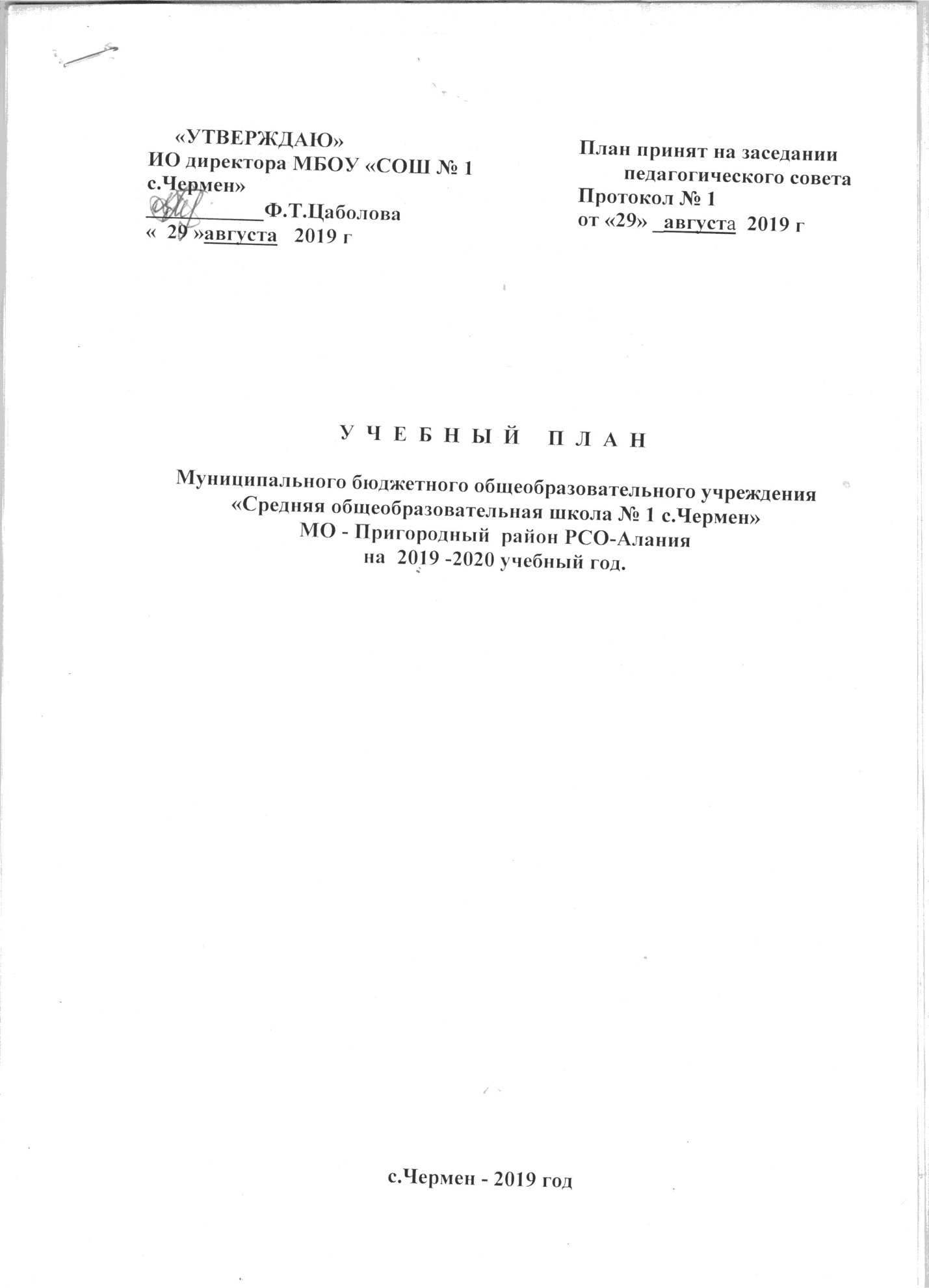 ПОЯСНИТЕЛЬНАЯ  ЗАПИСКАк учебному плану муниципального бюджетного   общеобразовательного учреждения «Средняя общеобразовательная школа № 1с.Чермен»на 2019-2020 учебный годУчебный план муниципального бюджетного общеобразовательного учреждения «Средняя общеобразовательная школа № 1 с.Чермен» разработан на основе Инструктивно-методического письма «О формировании учебных планов образовательных организаций Республики Северная Осетия-Алания, реализующих основные общеобразовательные программы, на 2017/18 учебный год»	Учебный план – документ, определяющий перечень, трудоемкость, последовательность и распределение по периодам обучения учебных предметов, курсов, дисциплин (модулей), практики, иных видов учебной деятельности и формы промежуточной аттестации обучающихся.	Учебный  план МБОУ «СОШ № 1 с.Чермен», реализующий программы общего образования, сформирован в соответствии с:Федеральным Законом от 29 декабря 2012 года № 273 «Об образовании в Российской Федерации»; Законом Республики Северная Осетия-Алания от 27 декабря 2013 года № 61-РЗ «Об образовании в Республике Северная Осетия-Алания»;приказом Министерства образования Российской Федерации от 9 марта 2004 г. № 1312 «Об утверждении федерального базисного учебного плана и примерных учебных планов для образовательных учреждений Российской Федерации, реализующих программы общего образования» (в ред. Приказов Минобрнауки РФ от 20.08.2008 N 241, от 30.08.2010 N 889, от 03.06.2011 N 1994, от 01.02.2012 N 74);приказом Министерства образования и науки Российской Федерации от 6 октября 2009 г. № 373 «Об утверждении и введении в действие федерального государственного образовательного стандарта начального общего образования (в ред. приказов   Минобрнауки России от 26.11.2010 N 1241, от 22.09.2011 N 2357, от 18.12.2012 N 1060);приказом Министерства образования и науки Российской Федерации от 05.03.2004 г. №1089 «Об утверждении федерального компонента государственных образовательных стандартов начального общего, основного общего и среднего (полного) общего образования (для VII-XI (XII) классов);приказом Министерства образования и науки Российской Федерации от 17.12.2010 г. №1897 «Об утверждении федерального государственного образовательного стандарта основного общего образования»;приказом Министерства образования и науки Российской Федерации от 18 июля 2002 г. № 2783 «Об утверждении Концепции профильного обучения на старшей ступени общего образования»;приказом Министерства образования и науки Российской Федерации от 31.03.2014г.  № 253 «Об утверждении федерального перечня учебников, рекомендованных к использованию при реализации имеющих государственную аккредитацию образовательных программ начального общего, основного общего, среднего общего образования»;приказом Министерства образования и науки Российской Федерации от 30.08.2013 г. №1015 «Об утверждении Порядка организации и осуществления образовательной деятельности по основным общеобразовательным программам – образовательным программам начального общего, основного общего и среднего общего образования»;постановлением Главного государственного санитарного врача Российской Федерации от 29 декабря 2010г. № 189 «Об утверждении СанПиН 2.4.2.2821-10 «Санитарно-эпидемиологические требования к условиям и организации обучения в общеобразовательных учреждениях» (в редакции изменений №3, утвержденных постановлением Главного государственного санитарного врача Российской Федерации от 24 ноября 2015 г. № 81);письмом Министерства образования и науки Российской Федерации от 12 мая 2011г. № 03-296 «Об организации внеурочной деятельности при введении федерального государственного образовательного стандарта общего образования»;письмом Министерства образования Российской Федерации от 31 октября 2003г. № 13-51-263/123 «Об оценивании и аттестации учащихся, отнесенных по состоянию здоровья к специальной медицинской группе для занятий физической культурой»;письмом Министерства спорта, туризма и молодежной политики Российской Федерации от 13 сентября 2010г. № ЮН-02-09/4912, Министерства образования и науки Российской Федерации от 7 сентября 2010 г. № ИК-1374/19 «О методических указаниях по использованию спортивных объектов в качестве межшкольных центров для проведения школьных уроков физической культуры и внешкольной спортивной работы»;письмом Министерства образования Российской Федерации от 20 апреля 2004г. № 14-51-102/13 «О направлении Рекомендаций по организации профильного обучения на основе индивидуальных учебных планов обучающихся»;письмом Министерства образования Российской Федерации от 4 марта 2010г. № 03-413 «О методических рекомендациях по организации элективных курсов»;письмом Министерства образования Российской Федерации от 26 июня 2012г. №03-ПГ-МОН-10430 «Об изучении предмета Технология»;письмом Министерства образования и науки Российской Федерации от 22 августа 2012г. №  08-250 «О введении учебного курса ОРКСЭ»;письмом Министерства образования и науки Российской Федерации от 25 мая 2015 г. №08-761 «Об изучении предметных областей: «Основы религиозных культур и светской этики» и «Основы духовно-нравственной культуры народов России». приказом Министерства образования и науки Российской Федерации от 5 марта 2004г. №1089 « О внесении изменений в федеральный компонент государственного образовательного стандарта в части изучения в качестве обязательного на уровне среднего общего образования учебного предмета «Астрономия» письмом Министерства образования и науки РСО - Алания от 23.06.2017г. « По внедрению шахматного образования в начальных классах общеобразовательных учреждений республики Министерства образования и науки Республики Северная Осетия – Алания.Начальное общее образованиеВ новом учебном году 1-ые классы будут обучаться по программе «Школа России». Учебный план для 1 - 4 классов ориентирован на 4-летний нормативный срок освоения образовательных программ начального общего образования. Продолжительность учебного года: 1 класс - 33 учебные недели, 2 - 4 классы - не менее 34 учебных недель. Для учащихся 1 классов максимальная продолжительность учебной недели составляет 5 дней.Основная образовательная программа начального общего образования в 1-4 классах реализуется через учебный план.Учебный план начального общего образования является основным организационным механизмом реализации основной образовательной программы начального общего образования.В учебный план IV класса включен 1 час в неделю (34 часа в год) на изучение учебного предмета «Основы религиозных культур и светской этики».Во 2 и 3 классах часть  учебного плана, формируемая участниками образовательных отношений, использована для увеличения учебных часов, отводимых на изучение родного языка и литературы.Учебный предмет «Окружающий мир (человек, природа, общество)» в   4 классе изучается интегрированным курсом с «Историей Осетии» в объеме 17,5 часов в год.В первом классе за счет третьего часа физической культуры вводится предмет «Шахматы».   Периодами промежуточной аттестации во 2-4 классах являются четверти. Основные формы промежуточной аттестации:​  Диктант с грамматическим заданием ​  Контрольная работа​  Практическая работа​  Проектная работа   Тестовая работа.В 1 классе проводится диагностическая работа. Во 2-4 классах в конце  I-го и II-го полугодия проводятся итоговые контрольные работы по русскому языку, родному языку и математике. В 4 классе проводятся ВПР по окружающему миру, математике и русскому языку. С 1-4 класс в конце каждого полугодия проверяется техника чтения.             УЧЕБНЫЙ ПЛАН 1-4 классов	*Учебный курс «История Осетии» изучается интегрировано в рамках учебного предмета «Окружающий мир» в 4 классе в объеме 17,5 часов в год.II.     Основное общее образованиеУчебный план 5-9 классов,  реализующих образовательную программу основного  общего образования в соответствии с ФГОС ОООУчебный план основного общего образования МБОУ «СОШ № 1с.Чермен» является одним из основных механизмов реализации основной образовательной программы основного общего образования (далее – ООП ООО), обеспечивает введение в действие и реализацию требований федерального государственного образовательного стандарта основного общего образования, определяет общий объём нагрузки и максимальный объём аудиторной нагрузки обучающихся общеобразовательных организаций РСО-Алания, реализующих ФГОС ООО.При разработке учебного плана школа использовала вариант 4 примерного учебного плана для общеобразовательных организаций, в которых обучение ведётся на русском языке, но наряду с ним изучается один из языков народов России, представленный в Примерной основной образовательной программе основного общего образования на www.fgosreestr.ruУчебный план состоит из двух частей: обязательной части и части, формируемой участниками образовательных отношений.В 5 классе 2 часа в неделю части учебного плана, формируемой участниками образовательных отношений, использованы для увеличения часов учебных  предметов  «Родная литература» и «Русская литература».В 6 классе 1 час в неделю части учебного плана, формируемой участниками образовательных отношений, использован для увеличения часов учебного  предмета  «Родная литература». Как самостоятельный учебный предмет федерального компонента «Информатика и ИКТ» представлен в 7 классе по 1 часу в неделю.В 7 классе 2 часа в неделю части учебного плана, формируемой участниками образовательных отношений, использованы для увеличения часов учебных  предметов  «Родная литература» и «Биология».   Учебный предмет «Искусство» изучается в 5-7 классах как отдельные учебные предметы «Изобразительное искусство» (1 час в неделю) и «Музыка» (1 час в неделю).По решению образовательного учреждения для расширения знаний учащихся часы компонента образовательного учреждения в  8 классе переданы на изучение предметов «Русская литература» и «Родная литература».  В 8 классе в рамках учебного предмета «Технология» в качестве учебного модуля изучается учебный предмет «Черчение и графика»     Периодами промежуточной аттестации в 5-8 классах являются четверти. Основные формы промежуточной аттестации: Диктант с грамматическим заданием   Сочинение
 Изложение  
 Контрольная работа  
 Зачет  
 Проектная работа 
 Тестирование  
 Защита реферата   
 Практическая работаС 5-9 классы в конце каждого полугодии проводятся итоговые контрольные работы по математике, родному языку и русскому языку. В 7-8 классах также проводятся итоговые контрольные работы по физике, а в 8 классе и по химии.УЧЕБНЫЙ ПЛАНУчебный план (недельный)для 5-9 классов  (вариант № 4)*Учебный предмет «География Осетии» изучается интегрировано с учебным предметом «География» в 8 и 9  классах.По решению образовательного учреждения для расширения знаний учащихся часы учебного предмета «Технология» в 9 классе передаются в компонент образовательного учреждения, которые будут использованы для подготовки учащихся к ОГЭ по математике и обществознанию Периодами промежуточной аттестации в 9 классе являются четверти. Основные формы промежуточной аттестации: Сочинение  
 Изложение  
 Контрольная работа  
 Зачет  
  Практическая работа  
 Тестирование В 9 классе с целью качественной подготовки к ОГЭ в конце I-го и II-го полугодия проводятся тренировочные тестирования по русскому языку и математике, а также по выборным предметам. III. Среднее общее образованиеНа ступени среднего общего образования учебный предмет «Естествознание» не изучается, так как предметы естественнонаучного цикла (Физика», «Химия», «Биология») изучаются на базовом уровне. В 10, 11 классах вводится предмет «Астрономия»: В 11 классе – 35 часов и в 10 классе – 17 часов. Периодами промежуточной аттестации в 10 - 11 классах являются четверти. Основные формы промежуточной аттестации: Сочинение  
 Изложение  
 Контрольная работа  
 Зачет  
  Практическая работа  
 Тестирование В 11 классе с целью качественной подготовки к ЕГЭ в конце I-го и II-го полугодия проводятся тренировочные тестирования по русскому языку и математике, а также по выборным предметам. В 10 классе в конце каждого полугодия проводятся итоговые контрольные работы по математике, русскому языку, родному языку, физике и химииУчитывая желание родителей и учеников, в 10 классе введен элективный курс по биологии. Названия элективного курса:Биология – «Решение сложных задач по биологии в рамках подготовки к ЕГЭ»УЧЕБНЫЙ ПЛАН  10-11 классовПредметная областьУчебные предметыУчебные предметы1класс2класс3     класс4классВсегоФилологияРусский языкРусский язык4/1325/1705/1705/17019/642ФилологияЛитературное чтениеЛитературное чтение2/663/1023/1023/10211/372Родной язык и литературное чтение на родном языкеРодной язык и литературное чтение на родном языке Родной язык и литературное чтение на родном языке 3/993/1023/1023/10212/405Иностранный языкИностранный(английский) языкИностранный(английский) язык–2/682/682/686/204Математика и информатикаМатематикаМатематика4/1324/1364/1364/13616/540Обществозна-ние и естествозна-ниеОкружающий мирОкружающий мир2/662/682/682/68*8/270Основы религиозных культур и светской этикиОсновы религиозных культур и светской этикиОсновы религиозных культур и светской этики–––1/341/34ИскусствоИзобразительное искусствоИзобразительное искусство1/331/341/341/344/135ИскусствоМузыкаМузыка1/331/341/341/344/135ТехнологияТехнология Технология 1/331/341/341/344/135Физическая культураФизическая культураФизическая культура2/662/663/1023/10210/336Физическая культураШахматыШахматы1/331/33––2/66ИТОГО:ИТОГО:ИТОГО:21/69325/85025/85026/88497/3277Часть, формируемая участниками образовательного процессаЧасть, формируемая участниками образовательного процессаЛитературное чтение на родном языке –1/341/34–2/68Максимально допустимая недельная нагрузкаМаксимально допустимая недельная нагрузкаМаксимально допустимая недельная нагрузка21/69326/88426/88426/88499/3345Предметные областиУчебныепредметыКлассыУчебныепредметыКлассыКоличество часов в неделюКоличество часов в неделюКоличество часов в неделюКоличество часов в неделюКоличество часов в неделюКоличество часов в неделюКоличество часов в неделюКоличество часов в неделюПредметные областиУчебныепредметыКлассыУчебныепредметыКлассыVVIVIVIIVIIIVIIIIXВсегоОбязательная частьОбязательная частьФилологияРусский языкРусский язык564443321ФилологияЛитератураЛитература332222313ФилологияРодной язык и литератураРодной язык и литература333333315ФилологияИностранный языкИностранный язык333333315Математика и информатикаМатематикаМатематика5510Математика и информатикаАлгебраАлгебра333339Математика и информатикаГеометрияГеометрия222226Математика и информатикаИнформатикаИнформатика111113Общественно-научные предметыИсторияИстория222222210Общественно-научные предметыОбществознаниеОбществознание1111114Общественно-научные предметыГеографияГеография112222*2*8Естественно-научные предметыФизикаФизика222237Естественно-научные предметыХимияХимия224Естественно-научные предметыБиологияБиология11111227ИскусствоМузыкаМузыка1111114ИскусствоИзобразительное искусствоИзобразительное искусство111113ТехнологияТехнологияТехнология2222217Физическая культура и Основы безопасности жизнедеятельностиФизическая культура и Основы безопасности жизнедеятельностиОБЖ112Физическая культура и Основы безопасности жизнедеятельностиФизическая культура и Основы безопасности жизнедеятельностиФизическая культура333333315ИтогоИтогоИтого30323333333434163Часть, формируемая участниками образовательных отношенийЧасть, формируемая участниками образовательных отношенийЧасть, формируемая участниками образовательных отношений21222229Родная литератураРодная литератураРодная литература111111Русская литератураРусская литератураРусская литература1БиологияБиологияБиология111МатематикаМатематикаМатематика1ОбществознаниеОбществознаниеОбществознание1Максимально допустимая недельная нагрузкаМаксимально допустимая недельная нагрузкаМаксимально допустимая недельная нагрузка32333535353636172ФЕДЕРАЛЬНЫЙ КОМПОНЕНТФЕДЕРАЛЬНЫЙ КОМПОНЕНТФЕДЕРАЛЬНЫЙ КОМПОНЕНТФЕДЕРАЛЬНЫЙ КОМПОНЕНТФЕДЕРАЛЬНЫЙ КОМПОНЕНТОбязательные учебные предметы на базовом уровнеОбязательные учебные предметы на базовом уровнеОбязательные учебные предметы на базовом уровнеОбязательные учебные предметы на базовом уровнеОбязательные учебные предметы на базовом уровнеИнвариативная частьУчебные предметыУчебные предметыКоличество часов в неделю/годКоличество часов в неделю/годИнвариативная частьУчебные предметыУчебные предметы10 класс11 классИнвариативная частьРусский языкРусский язык1/351/35Инвариативная частьЛитератураЛитература3/1053\105Инвариативная частьИностранный (английский) языкИностранный (английский) язык3/105  3/105Инвариативная частьМатематикаМатематика4/1404/140Инвариативная частьИсторияИстория2/702/70Инвариативная частьОбществознание Обществознание 2/702/70Инвариативная частьАстрономияАстрономия0,5/17,51/35Инвариативная частьФизическая культураФизическая культура3/1053/105Инвариативная частьОсновы безопасности жизнедеятельностиОсновы безопасности жизнедеятельности1/351/35Инвариативная частьИТОГО:ИТОГО:19,5/682,520/700Учебные предметы по выбору на базовом уровнеУчебные предметы по выбору на базовом уровнеУчебные предметы по выбору на базовом уровнеУчебные предметы по выбору на базовом уровнеУчебные предметы по выбору на базовом уровне$Вариативная частьУчебные предметыУчебные предметыКоличество часов в неделю/годКоличество часов в неделю/год$Вариативная частьУчебные предметыУчебные предметы10 класс11 класс$Вариативная частьЭкономикаЭкономика1/351/35$Вариативная частьГеографияГеография1/351/35$Вариативная частьФизикаФизика2/702/70$Вариативная частьХимияХимия2/702/70$Вариативная частьБиологияБиология2/702/70$Вариативная частьИнформатика и ИКТИнформатика и ИКТ1/351/35$Вариативная частьМХКМХК1/351/35$Вариативная частьМатематикаМатематика1/351/35$Вариативная частьИТОГО:ИТОГО:11/38511/385РЕГИОНАЛЬНЫЙ КОМПОНЕНТРЕГИОНАЛЬНЫЙ КОМПОНЕНТРЕГИОНАЛЬНЫЙ КОМПОНЕНТРЕГИОНАЛЬНЫЙ КОМПОНЕНТРЕГИОНАЛЬНЫЙ КОМПОНЕНТ11Родной язык1/351/3522Родная литература2/702/7033История СО1/351/3544Традиционная культура осетин1/351/35ИТОГО:5/1755/175Компонент образовательного учрежденияКомпонент образовательного учрежденияКомпонент образовательного учрежденияКомпонент образовательного учрежденияКомпонент образовательного учреждения11Русский язык1/351/35Элективный курсЭлективный курсЭлективный курсЭлективный курсЭлективный курс22Биология - Эл. курс «Решение сложных задач по биологии в рамках подготовки к ЕГЭ»0,5/17,5–ИТОГО:1,5/52.51/35ИТОГО:ИТОГО:ИТОГО:37/129537/1295